附件:三明市交运集团有限公司2021年管理岗位招聘信息表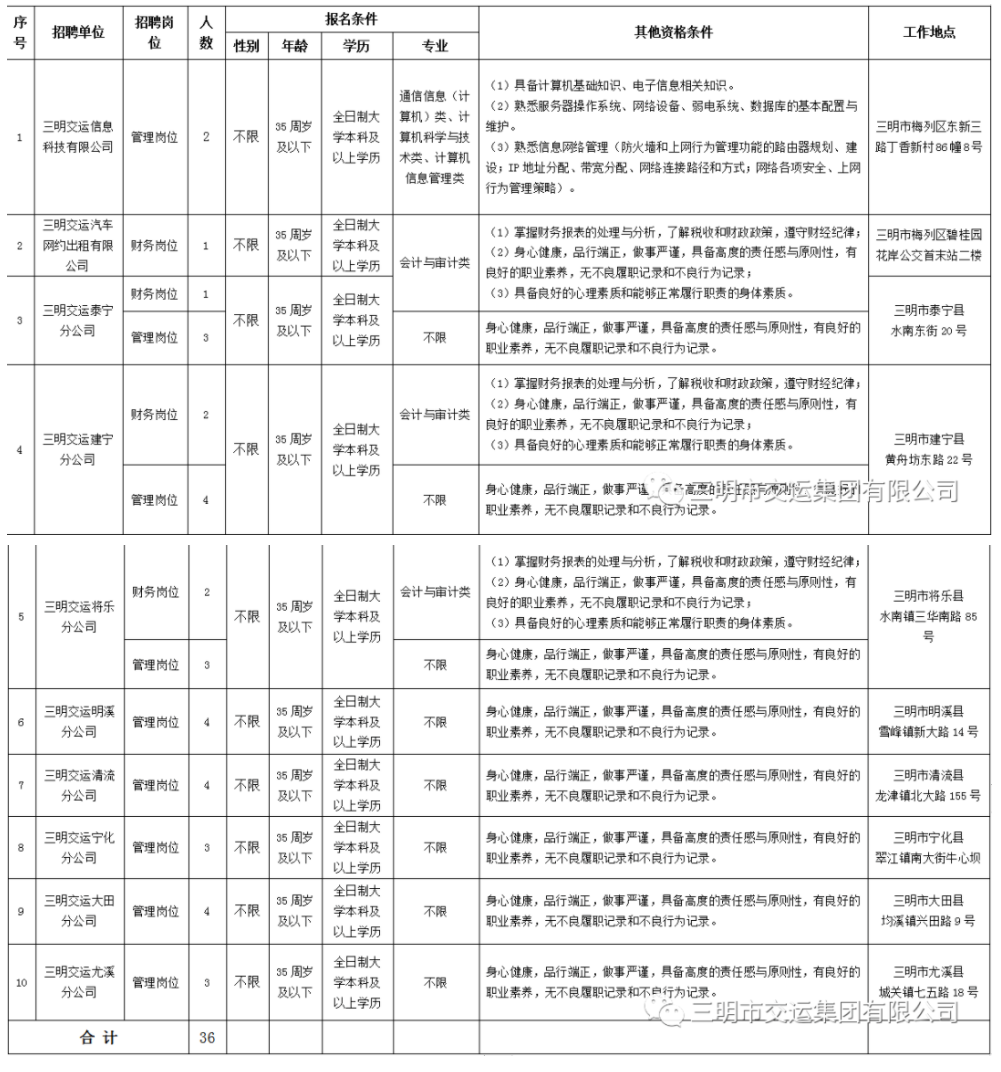 